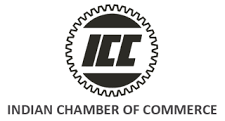 Registration Time: 9.00 AM OnwardsNote1) Registration is Free	2) However, prior registration is MUST before 6th Sep 2019.Kindly send in your nominations toFollowing participant/s from our will attend the conference:Following participant/s from our will attend the conference:Following participant/s from our will attend the conference:Organization Name:_________________________________________________________Address:__________________________________________________________________________________________________________________Participants DetailsParticipants DetailsParticipants DetailsParticipants DetailsParticipants DetailsSNNameDesignationMobile Email1234Exhibition OpportunityExhibition Charges: - Rs. 50,000 Pre-fabricated Stall (2x2 Sq. Mtr) 1 Table and 2 chairsVinay RawatSenior Assistant DirectorIndian Chamber of Commerce807, 8th Floor, Kailash Building 26, K G Marg, New Delhi – 110001Tel : +91-11-46101437(D)Fax: +91-11-46101440-41Email : vinaya.rawat@indianchamber.netYatika RawatSenior ExecutiveIndian Chamber of Commerce807, 8th Floor, Kailash Building, 26, K G Marg, New Delhi – 110001Tel : +91-11-46101435 (D) Mobile : +91-8376815137     Email : yatika.rawat@indianchamber.net	